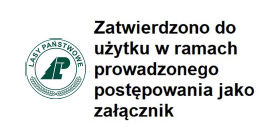 Załącznik nr 3a do SWZ ______________________________________________________________________________________________________________________________________________________________________________(Nazwa i adres podmiotu udostępniającego zasoby)_____________________________________________, dnia _____________ r.OŚWIADCZENIE PODMIOTU UDOSTĘPNIAJĄCEGO ZASOBY
O BRAKU PODSTAW DO WYKLUCZENIA Na potrzeby postępowania o udzielenie zamówienia publicznego prowadzonego przez Zamawiającego –  Zespół Składnic Lasów Państwowych w Białogardzie  w trybie podstawowym w wariancie I, o którym mowa w art. 275 pkt 1 ustawy z dnia 11 września 2019 r. Prawo zamówień publicznych (t.j. Dz. U. z 2021 r. poz. 1129 z późn. zm. - „PZP”), o nazwie: „Dostawa znaczników do drewna”, nr Z.270.6.2022Ja niżej podpisany ______________________________________________________________________________________ ____________________________________________________________________________________________________________działając w imieniu i na rzecz____________________________________________________________________________________________________________________________________________________________________________________________________________________________________________________________________________________________________________________________________oświadczam, że nie podlegam/reprezentowany przeze mnie podmiot nie podlega wykluczeniu z ww. postępowania na podstawie art. 108 ust. 1 pkt 1-6 ustawy z dnia 11 września 2019 r. Prawo zamówień publicznych (t.j. Dz. U. z 2021 r. poz. 1129).JEŻELI DOTYCZY:Oświadczam, że zachodzą w stosunku do mnie/do reprezentowanego przeze mnie podmiotu podstawy wykluczenia z postępowania na podstawie art. ______ PZP (podać należy zastosowaną podstawę wykluczenia spośród wymienionych w art. 108 ust 1 pkt 1, 2 i 5PZP). Jednocześnie oświadczam, że w związku z ww. okolicznością, na podstawie art. 110 ust. 2 PZP podjęte zostały następujące czynności: __________________________________________________________________________________________________________________________________________________________________________________________________________________________________________________________________________________________________________________________________Oświadczam, że wszystkie informacje podane w powyższych oświadczeniach są aktualne 
i zgodne z prawdą oraz zostały przedstawione z pełną świadomością konsekwencji wprowadzenia Zamawiającego w błąd przy przedstawianiu informacji._____________________________________
(podpis podmiotu udostępniającego zasoby lub osoby przez niego upoważnionej)Dokument musi być złożony  pod rygorem nieważności	
w formie elektronicznej tj. podpisany kwalifikowanym podpisem elektronicznym,lub w postaci elektronicznej opatrzonej podpisem zaufanymlub podpisem osobistym.